Фоторепортаж                                                                                                                                                                           о ежедневных прогулках                                                                                                                          детей первой группы раннего возраста                                                                                                      «Зимние забавы»                                                                                                  в течение ЗОК                                                                                                         Шилова Ирина Александровна, воспитатель                                                         первой квалификационной категории;                                                                                Алексеева Елена Викторовна, воспитатель                                                              первой квалификационной категории  Цель: создание благоприятного эмоционального состояния детей посредством игр и игровых упражнений на свежем воздухеЗадачи: -   совершенствовать двигательные умения и навыки;- развивать ловкость, умение действовать по сигналу воспитателя, внимание; - прививать интерес к играм-забавам в зимний период.    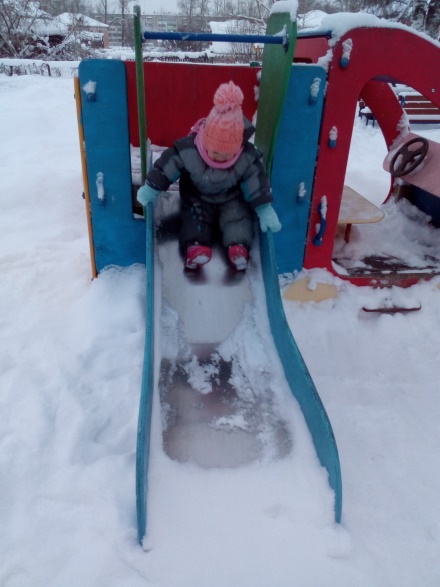 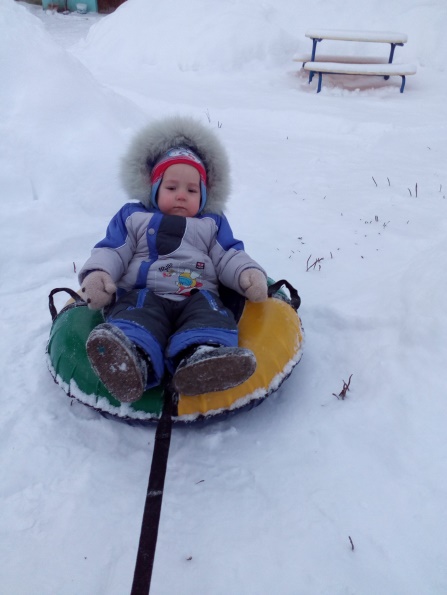 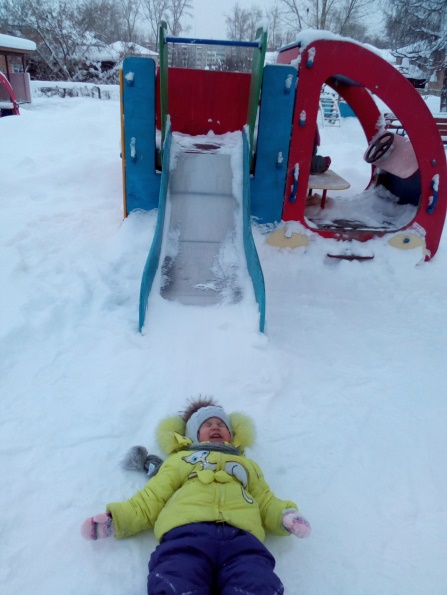 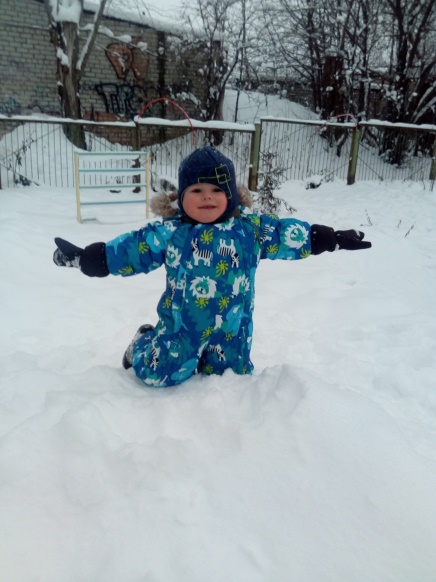 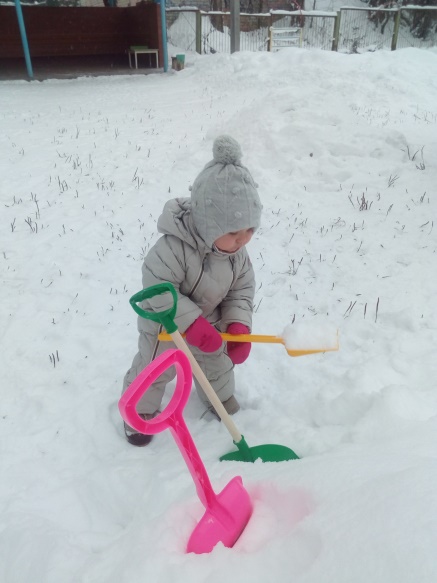 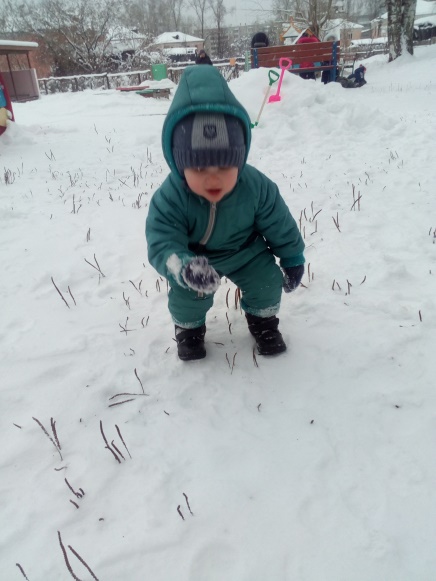 